АДМИНИСТРАЦИЯМУНИЦИПАЛЬНОГОРАЙОНА БОГАТОВСКИЙСАМАРСКОЙ ОБЛАСТИПОСТАНОВЛЕНИЕОт 11.02.2020 г.  № 97О награждении  Почетной грамотой           В соответствии с Положением «О Почетной грамоте Главы муниципального района Богатовский Самарской области», Администрация муниципального района Богатовский Самарской области ПОСТАНОВЛЯЕТ:	1.  Наградить Почетной Грамотой за многолетний добросовестный труд и в связи с юбилеем - 60-летием со дня рождения  		- Железникову Веру Михайловну – педагог государственного бюджетного профессионального образовательного учреждения Самарской области «Богатовское профессиональное училище».   	2. Опубликовать настоящее Постановление в газете «Красное знамя» и разместить на официальном сайте органов местного самоуправления муниципального района Богатовский Самарской области. Глава муниципального района Богатовский Самарской области 		                                                         В.В. ТуркинПопова 21222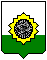 